Higher Applications of Maths Revision BookletStatistics Unit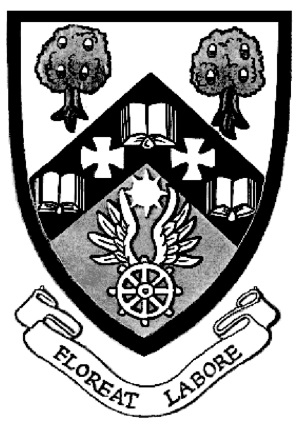 Topic List1. Data and Sampling2. Graphical and Numerical Representations3. Normal Distributions and Histograms4. Correlation5. Linear Regression6. Hypothesis TestingSome questions will require access to R studio. If you do this at home remember you can do so through Glow and the tile ‘Noteable’.Section 1: Data and Sampling1. Give two words to describe the data below.(a) Height of a tree. Numerical and Continuous(b) Genus of tree. Categorical and Nominal(c) How much money a school spends in a year. Numerical and Discrete(d) The number of staff employed. Numerical and Discrete(e) Population of a country. Numerical and Discrete(f) How many students pass a test. Numerical and Discrete(g) What subjects a student does. Categorical and Nominal(f) What position a player plays in. Categorical and Nominal(h) The price of bread in a shop. Numerical and Discrete(i) The weight of a salmon. Numerical and Continuous(j) Cleanliness ratings from 1 to 5. Categorical and Ordinal2. A survey is being done about S1’s experience in the first few weeks of term. A teacher asks their class. What in this example is the population and what is the sample? Population is all of S1 and the class is the sample.3. A survey is done in a shop where they ask every 10th customer to fill in. What kind of survey is this? Systematic Sampling4. If you asked all of S3 what the food in the canteen was like, what kind of sample is this? Cluster Sample5. In a supermarket there are 80 Men employed and 120 Women. If you wanted to make a stratified sample of 40 employees how many of each gender should you ask? 80 + 120 = 20080/200 x 40 = 16120/200 x 40 = 2416 Men and 24 Women6. In a university there are 500 First years, 400 Second Years, 350 Third Year and 250 Fourth Years. If you did a stratified sample of 90 students, how many from each sub category should you ask?Total = 1500First Years 500/1500 x 90 = 30Second Years 400 / 1500 x 90 = 24Third Years 350 / 1500 x 90 = 21Fouth Years 25 / 1500 x 90 = 15Section 2: Numerical and Graphical RepresentationFrom the following list of graphs and chartsBar ChartLine GraphPie ChartBox PlotScatter PlotStem and Leaf Diagram1. State a type of graph that would be suitable to display.The amount of people who voted for different political parties Bar Chart/Pie ChartPeople’s favourite genre of movie Bar Chart/Pie ChartThe temperature throughout the week Line GraphPupil’s weight against their height Scatter PlotHow people get to work Bar Chart/Pie ChartA shop’s sale figures throughout the month of June Line GraphThe temperature against how many people go to the cinema Scatter Plot2. Calculate the mean and standard deviation of the following60, 45, 72, 90, 833. The following graph shows show people get to work. 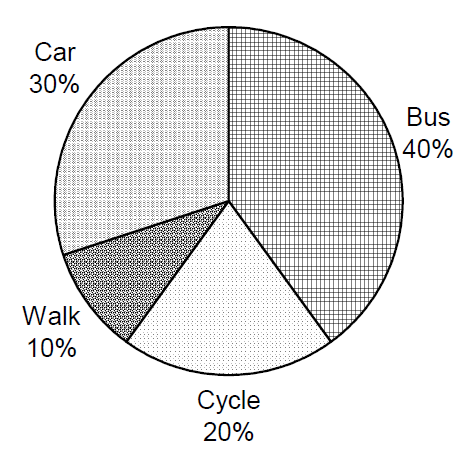 If 500 people were asked then how many said bus?40% of 500 = 200Section 3: Normal Distribution and Histograms1. What 3 things can you to test if data is normally distributed?Calculate the median and mode and see if they are close togetherCreate a histogram and see if the data is in a bell shapePerform a Shapiro Test and see if p > 0.052. Draw the following Histogram and state if it is normally distributed or skewed.3.  Draw the following Histogram and state if it is normally distributed or skewed.4. Using the method discussed in question 1. Show if any of the following are normally distributed.Age:> Age<-c(24,29,30,32,45,31,22,28,29,52,34,42)> summary(Age)   Min. 1st Qu.  Median    Mean 3rd Qu.    Max.   22.00   28.75   30.50   33.17   36.00   52.00 #Mean and median are relatively close together.> hist(Age)#Histogram does not appear to be bell shaped and instead looks like it is skewed to the right.> shapiro.test(Age)	Shapiro-Wilk normality testdata:  AgeW = 0.89852, p-value = 0.1518#Since p is >0.05 this implies the data is in fact normally distributed.Height:> summary(Height)   Min. 1st Qu.  Median    Mean 3rd Qu.    Max.   172.0   176.0   178.0   178.3   180.0   185.0 #Mean and median are relatively close together.> hist(Height)#Histogram does not appear to be bell shaped as the most results are not in the middle.> shapiro.test(Height)	Shapiro-Wilk normality testdata:  HeightW = 0.97943, p-value = 0.9629#Since p is >0.05 this implies the data is in fact normally distributed.IQ: > summary(IQ)   Min. 1st Qu.  Median    Mean 3rd Qu.    Max.    97.0   101.2   104.5   106.6   111.0   125.0 #Mean and median are relatively close together.> hist(IQ)#Histogram does not appear to be bell shaped and instead looks like it is skewed to the right.> shapiro.test(IQ)	Shapiro-Wilk normality testdata:  IQW = 0.90871, p-value = 0.2054#Since p is >0.05 this implies the data is in fact normally distributed.OneKm:> summary(OneKm)   Min. 1st Qu.  Median    Mean 3rd Qu.    Max.   260.0   297.5   322.5   325.4   352.5   390.0 #Mean and median are relatively close together.> hist(OneKm)#Histogram does not appear to be bell shaped, instead> shapiro.test(OneKm)	Shapiro-Wilk normality testdata:  OneKmW = 0.9632, p-value = 0.8283# Since p >0.05 this does imply the data is normally distributed.Is there enough information to tell us if these variables are actually normally distributed.Most likely not. Shapiro tests are unreliable unless there is a substantial amount of data.Section 4: Correlation1. State what each of the following correlation coefficients means. (a) r = -0.8 Strong Negative Correlation(b) r = 0 No correlation(c) r = -0.28 Weak negative correlation(d) r = 1 Perfect positive correlation(e) r = 0.005 No correlation(f) r = 0.62 moderate positive correlation2. Input the following tables into R studio. Calculate the correlation coefficient and state what that means.(a)> Year<-c(2002,2004,2006,2008,2010,2012,2014,2016,2018)> Cats<-c(70,46,57,78,32,67,90,45,40)> cor.test(Year,Cats)	Pearson's product-moment correlationdata:  Year and Catst = -0.43243, df = 7, p-value = 0.6784alternative hypothesis: true correlation is not equal to 095 percent confidence interval: -0.7455568  0.5631460sample estimates:       cor -0.1613024Weak Negative Correlation(b)> Bees<-c(4.5,6,2.5,1.1,1.9,4.7,5.2,3.1,5,7.8,1.1,0.75)> Honey<-c(600,700,400,190,200,650,710,450,715,900,140,90)> cor.test(Bees,Honey)	Pearson's product-moment correlationdata:  Bees and Honeyt = 15.588, df = 10, p-value = 2.414e-08alternative hypothesis: true correlation is not equal to 095 percent confidence interval: 0.9281946 0.9945560sample estimates:      cor 0.9800376Strong/Almost Perfect positive correlation(c)> CarsRoad<-c(18,18.4,18.9,19.3,19.5,19.8,20.5,20.9,21.1,21.5,21.9,22.5)> Petrol<-c(1.34,1.36,1.4,1.45,1.4,1.51,1.32,1.58,1.77,1.68,1.70,1.8)> cor.test(CarsRoad,Petrol)	Pearson's product-moment correlationdata:  CarsRoad and Petrolt = 5.3292, df = 10, p-value = 0.0003334alternative hypothesis: true correlation is not equal to 095 percent confidence interval: 0.5648889 0.9600562sample estimates:      cor 0.8599899Strong positive correlationSection 5: Linear Regression1. Look at the data below and input it into R Studio(a) Calculate the correlation coefficient between the number of trees and the CO2 levels.> CO2Levels<-c(3.2,3.5,5.7,6.2,8.1,9.7,11.5,14.1,19.9)> cor(Tree,CO2Levels)[1] -0.9173174Strong Negative Correlation(b) Create an equation of linear regression and state it in the form y = mx + c> lm(CO2Levels~Tree)Call:lm(formula = CO2Levels ~ Tree)Coefficients:(Intercept)         Tree     23.56549     -0.02373Co2 Levels = -0.02373(Trees) + 23.56549(c) Create a line of best fit on R Studioplot(Tree,CO2Levels)abline(lm(CO2Levels~Tree))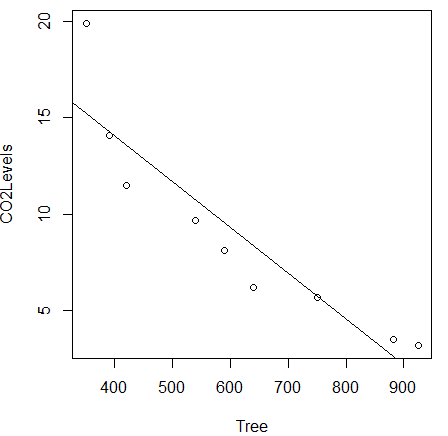 (d) Make a prediction about the CO2 levels if there were 200 (Thousand) trees.> predict(lm(CO2Levels ~ Tree), newdata=data.frame(Tree=200))       1 18.820112. Look at the data below and input into R Studio.(a) Calculate the correlation coefficient between the viewers of the champions league final and the number of amateur teams.> CLFinal<-c(305,309,312,308,315,330,350,317,360)> AFTeams<-c(1.25,1.28,1.31,1.32,1.35,1.38,1.39,1.44,1.45)> cor(CLFinal,AFTeams)[1] 0.7472319(b) Calculate the equation of linear regression and state in the form y = mx + c> lm(AFTeams~CLFinal)Call:lm(formula = AFTeams ~ CLFinal)Coefficients:(Intercept)      CLFinal     0.509733     0.002609No. of Amateur teams = 0.002609(Viewers of CL final) + 0.509733(c) Create a line of best fit on R studio> plot(CLFinal,AFTeams)> abline(lm(AFTeams~CLFinal))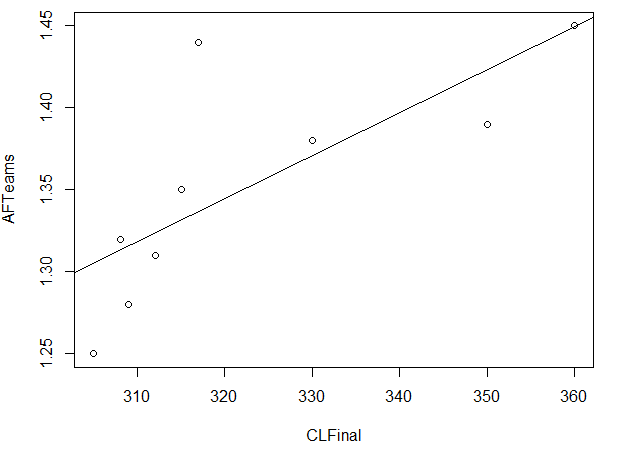 (d) Make a prediction about the number of Amateur football teams if the viewers of the champions league final was 400 (million).> predict(lm(AFTeams~CLFinal), newdata=data.frame(CLFinal = 400))       1 1.5534221553 teams3. Look at the data below and input into R studio.(a) Calculate the correlation coefficient between the distance from a volcano and the amount of Tsunamis.> Volcanomiles<-c(1.9,2.5,1.6,5.8,4.2,3.9,3.3,2.8,1.7,1.9,0.75,1.4,5.6,4.7)> Tsunamies<-c(17,15,16,13,12,11,12,10,12,14,10,13,15,14)> cor.test(Volcanomiles,Tsunamies)	Pearson's product-moment correlationdata:  Volcanomiles and Tsunamiest = 0.11901, df = 12, p-value = 0.9072alternative hypothesis: true correlation is not equal to 095 percent confidence interval: -0.5054518  0.5548080sample estimates:       cor 0.03433595(b) Calculate the equation of linear regression and state in the form y = mx+ c> lm(Tsunamies~Volcanomiles)Call:lm(formula = Tsunamies ~ Volcanomiles)Coefficients: (Intercept)  Volcanomiles      13.00580       0.04563No. of Tsunamis = 0.04563(Miles away from a Volcano) + 13.00580(c) Create a line of best fit on R Studioplot(Volcanomiles,Tsunamies)abline(lm(Tsunamies~Volcanomiles))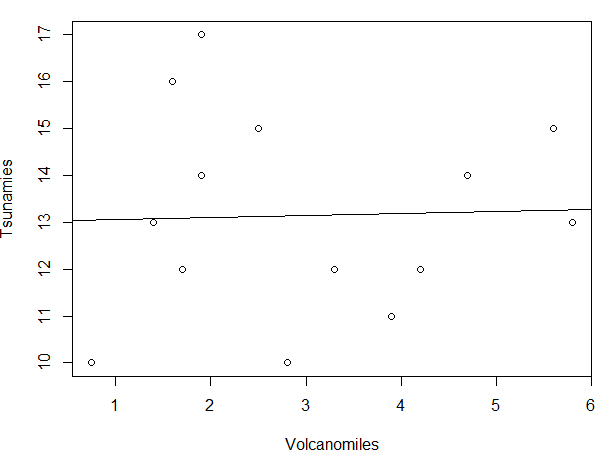 (d) Make a prediction about the number of Tsunamis that will have in a town 5.5 miles away from a volcano.> predict(lm(Tsunamies~Volcanomiles), newdata=data.frame(Volcanomiles=5.5))       1 13.25677Section 6: Hypothesis Tests1. A gym record information about it’s customers and how often they go in the table below?(a) What kind of data is this information and what kind of test does it suggest we will use?They are categorical which implies we use a Chi Square Test.(b) State the null and alternative hypothesis.Ho - There is no relationship between how old someone is and how often they go to the gym.H1 – There is a relationships between how old someone is and how often they go to the gym.(c) Perform a statistical test and interpret these results.GymAges<-matrix(c(70,110,308,152,280,452,8,29,3), nrow = 3, byrow=TRUE)rownames(GymAges)<-c("Once a Week", "Between 2 and 4 times a week", "More than 4 times a week")colnames(GymAges)<-c("Age 16-24", "15 - 30", "30+")GymAgeschisq.test(GymAges)Pearson's Chi-squared testdata:  GymAgesX-squared = 61.053, df = 4, p-value =1.743e-12Since p < 0.05 we ject the null hypothesis and conclude that there is a relationship between someone’s age and how often they go to the gym.2. Information about a drug being tested is below. There are two columns. The control group are not given the drug but instead a placebo, while the treatment are given a drug. Data about their average resting heart rate is included below.(a) State the null and alternative hypothesis.Ho – there is no difference in the heart rates of people on the control drug or the treatment drugH1 – There is a difference in the heart rate of people on the control drug and the treatment drug(b) Assuming the data is not normally distributed state fully which kind of test you are going to use.A 2 sample T Test (unpaired)(c) Perform this test and interpret your results.> t.test(Control,Treatment)	Welch Two Sample t-testdata:  Control and Treatmentt = -1.7636, df = 22.805, p-value = 0.09119alternative hypothesis: true difference in means is not equal to 095 percent confidence interval: -24.912005   1.988928sample estimates:mean of x mean of y   95.0000  106.4615Since p > 0.05 this means we cannot reject the null hypothesis and conclude that there might be no difference in the heart rates of people on the control drug or the treatment drug.(d) How could this information be used?To test if the drug is safe for people to use if they have a heart condition.3. The amount of pollution in 8 cities across the UK is tracked. A program is produced to lower pollution slowly across 10 years, results are recorded below.(a) State the null and alternative hypothesisHo – There is no difference in the amount of pollution 10 years apart.H1 – There is a difference in the amount of pollution 10 years apart(b) Show if the data is suitable for a t test.> summary(Year0)   Min. 1st Qu.  Median    Mean 3rd Qu.    Max.   11.10   13.20   14.20   14.31   15.78   17.30 > summary(Year10)   Min. 1st Qu.  Median    Mean 3rd Qu.    Max.    8.50   10.22   10.75   11.05   11.70   14.10 > hist(Year0)> hist(Year10)> shapiro.test(Year0)	Shapiro-Wilk normality testdata:  Year0W = 0.97979, p-value = 0.9619> hist(Year10)> shapiro.test(Year10)	Shapiro-Wilk normality testdata:  Year10W = 0.94101, p-value = 0.6211Since mean and median is close together, the histograms are roughly bell shaped and both the shapiro wilks tess p values are > 0.05 then we can use a paired t test.(c) Perform a hypothesis test and interpret your results.> t.test(Year0,Year10, paired=TRUE)	Paired t-testdata:  Year0 and Year10t = 4.7918, df = 7, p-value = 0.001985alternative hypothesis: true difference in means is not equal to 095 percent confidence interval: 1.652559 4.872441sample estimates:mean of the differences                  3.2625Since p < 0.05 then we can reject then ull hypothesis and conclude that there is a difference in the amount of pollution before and after the 10 years.4. The height that people can jump in 2 gyms is recorded.Stating the null and alternative hypothesis, perform statistical analysis to show if there is anything to show if people who can jump higher go to one gym or the other.> summary(Gym1)   Min. 1st Qu.  Median    Mean 3rd Qu.    Max.   54.00   62.00   64.00   66.89   71.50   85.00 > summary(Gym2)   Min. 1st Qu.  Median    Mean 3rd Qu.    Max.   54.00   65.50   70.00   69.42   75.00   82.00 > hist(Gym1)> hist(Gym2)> shapiro.test(Gym1)	Shapiro-Wilk normality testdata:  Gym1W = 0.94469, p-value = 0.3197> shapiro.test(Gym2)	Shapiro-Wilk normality testdata:  Gym2W = 0.95048, p-value = 0.4026Since the data is normally distributed we are going to use a 2 sample t test> t.test(Gym1,Gym2)	Welch Two Sample t-testdata:  Gym1 and Gym2t = -0.89607, df = 35.971, p-value = 0.3762alternative hypothesis: true difference in means is not equal to 095 percent confidence interval: -8.244334  3.191702sample estimates:mean of x mean of y  66.89474  69.42105Since p > 0.05 this means we reject the null hypothesis and conclude that in all likelihood there is no difference in the amount people can jump in either Gym.IntervalFrequency130 ≤ x < 1402140 ≤ x < 1455145 ≤ x < 15015150 ≤ x < 1608160 ≤ x < 1759IntervalFrequency0 ≤ £ < 204020 ≤ £ < 305030 ≤ £ < 405540 ≤ £ < 504050 ≤ £ < 10050Age242930324531222829523442Height177172176178183180179178185175176180IQ991021101051049897105125114106104Time to complete 1km350280260325310290300330360390360320Year200220042006200820102012201420162018Number of Cats704657783267904540Number of Bees Spotted (millions)4.562.51.11.94.75.23.157.81.10.75Amount of Honey Produced (tonnes)60070040019020065071045071590014090Number of cars on the road (millions)1818.418.919.319.519.820.520.921.121.521.922.6Average price of petrol that year 1.341.361.41.451.401.511.321.581.771.681.701.8Trees (thousands)925882750640590540420390350CO2 Levels3.24.55.76.28.19.711.514.119.9Viewers of CL Final(millions)305309312308315330350317360No. of Amateur football teams(thousands)1.251.281.311.321.351.381.391.441.45Distance from a volcano (miles)1.92.51.65.84.23.93.32.81.71.90.751.45.64.7Amount of Tsunamis 1715161312111210121410131514Age 16-2415-3030+Once a week.70110308Between 2 and 4 times a week.152280452More than 4 times a week.8293Control9081124110969182117109847284Treatment11011298128124118119120829510010375ABCDEFGHYear 012.311.115.613.514.216.317.314.2Year 1010.711.29.48.510.513.214.110.8Gym 158627164696568627972858355647554596264Gym 260545557678275747276817266656870827568